Be Social-Network Smart(https://www.youtube.com/watch?v=PrJ1IWRiWt8)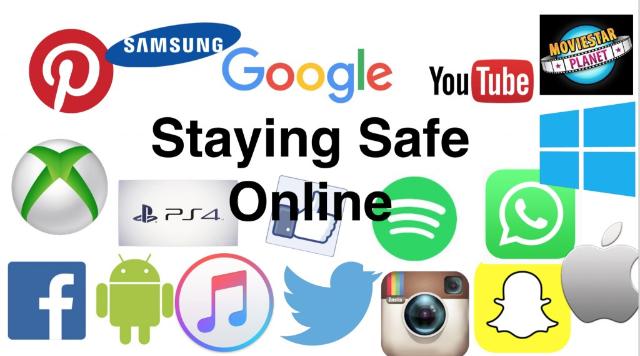 Watch the video and do the tasks.Odgovori na vprašanja.Do you use social networks?What social networks do you use?What are you usually up to in social networks?Can a social network be dangerous? Why?Poveži besede z istim pomenom.Word list: log in, watch out, hang around, post, to be up to, share.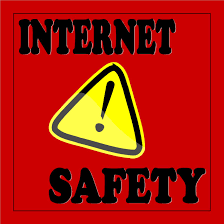 connect to a computer system  – _____________________; associate with – __________________;give your photos, posts and other info to other people online  – _____________;be careful with – _________________;to set some info online – __________________;to be going to do  __________________.Spodnje iztočnice smiselno razvrsti v razpredelnico.connect to people, tell people when you are going on vacation, 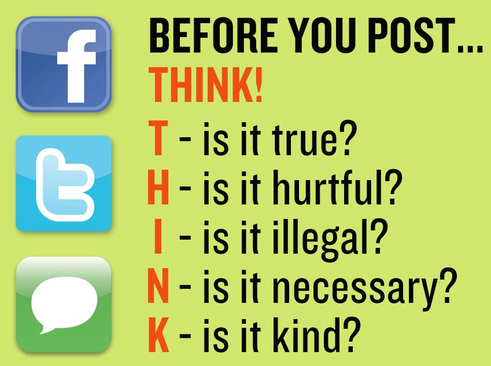 share your photos, share information with people you don’t know online, listen to favourite songs, tell jokes, post info that may compromise your reputation, set some limits on using social networks, see what your friends are up to, post personal information, post information you wouldn’t like to see in news or in newspapers, be picky in choosing your online friends,let your online life get the better of your real life.Say what rules of Internet safety are violated in the pictures.Word list: posting compromising info, telling jokes, Internet bullying, telling online you aren’t at home, sharing your photos, Internet blackmailing.                       2)         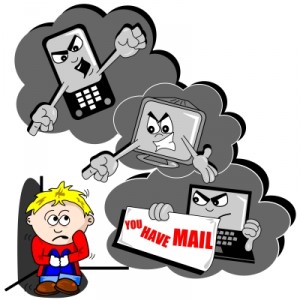 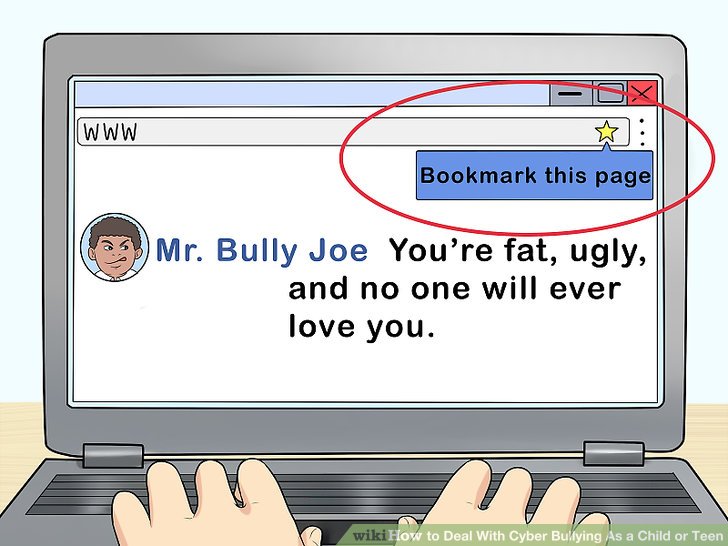 __________________________________                            ________________________________________________________________________                          _____________________________________ 3)                                  4) 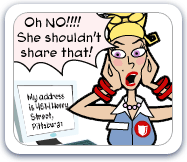 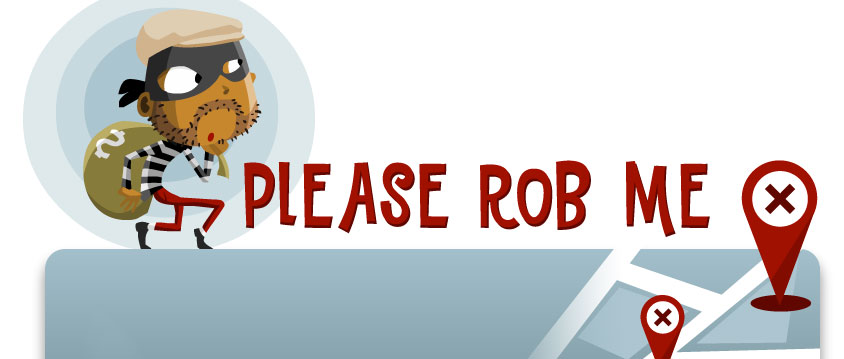 ____________________________________                           _________________________________________________________________________                          ______________________________________What you CAN do in a social networkWhat you MUSTN’T do in a social networkWhat you SHOULD do in a social network________________________________________________________________________________________________________________________________________________________________________________________________________________________________________________________________________________________________________________________________________________________________________________________________________________________________________________________________________________________________________________________________________________________________________________________________________________________________________________________________________________________________________________________